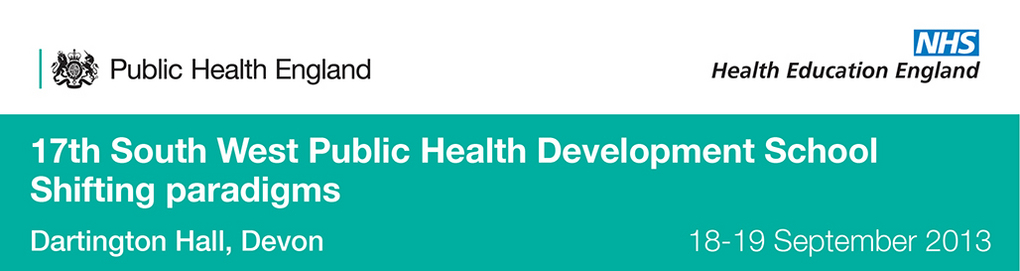 EVALUATION SUMMARYOverall attendance was 152 – 99 attended both days35 attended on just Wednesday 18 on just ThursdayA total of 49 respondents completed the on-line evaluation form.WORKSHOPSFour sessions of 5 workshops running in parallel (although 6 ran during the Thursday morning session) – all workshops ran for 1½ hours Average rating of 4.2 (out of 5)Comments on workshops:Really good mix of leading from the front with an example and group workVery informative and well presentedEnjoyed the hands on session, topics given generated a lot of group debateUseful recap of current position but did not move us on in any way to understand how these matters will be better dealt with in the futureA very useful session that covered a lot of material just a shame we didn’t have longerExcellent workshop with a great balance of learning, discussion , skills and a commissioningGood presentation but the group work exercise was poorly designed and therefore did not work well This was a shame as the session started really wellPacked with ideas & examples, interactive – thought provoking & useful for developing practiceSuggested topics for next time:Fringe workshops - Wednesday 16:15Fringe session of 4 workshops – running for 45 minutes on Wednesday afternoonPLENARY SESSIONSRob Rees ‘Doing it differently….but still making people better’ – Wednesday 15:00Great to get non-PH trained people giving inspiring examples of PHRefreshingly different. Not an approach we can all adopt but it’s good to consider the work of mavericksInteresting that he split the audience – sparked debateRather too full of personal opinionJustin Varney – Thursday 11:30Good speaker but not much contentVery engaging speakerFound it a bit superficial. It might have been better if he had linked some of his ideas into PHENot really sure at the end of the session what the message wasDiscussion ‘Tackling contentious issues’ – Thursday 15:10Thought this was done really well despite the lack of timeWould have been good to have more time for learning, discussion and debate on this, however I felt it was an excellent use of the time available and good to carry on until 4pm. 3pm always seemed like such an early finishDINNER & EVENING ENTERTAINMENT80 booked for dinner on Wednesday nightDrinks reception, pre-dinner speaker (Chris Payne), dinner and barn dance (Paddy’s Whiskers)Dinner speech – favourite session of the schoolIt was fantastic! Such a clever and fun speech!Don’t let so many people hang out in the bar – it spoils the barn dance and collective activity of the evening – have a host for the evening?ACCOMMODATIONAll 50 rooms were allocated to delegates for Wednesday night. 24 rooms were used on the preceding night. Preference was given to presenters and the planning group. ORGANISATIONInvoicing – Delegate booking and invoicing to be discussed with finance prior to opening registration. Problems this year with credit card payment, purchase orders and PHE staff recharging. An overview of booking and accommodation to be coordinated centrallyTRANSPORTMain mode of transport to travel to DartingtonMainly walked from the train station – do we need the shuttle bus?Would it be cheaper and easier to get taxis?It might be useful to book places on the buses in advance Keep the late night buses & the one to the train station after the school closes, but maybe offer flexible minibuses from the station on arrivalKeep the walking busSUGGESTIONS FOR NEXT TIMEThis year tackled some really interesting new and emerging PH issuesThe use of Twitter in the lead up to the school was a really useful way of generating interestCould we make more of Twitter – eg project a live Twitter feed onto the Great Hall wall?Could booking of workshop choices be earlier?Keep the mix of workshops and plenary sessionsIt’s so helpful to get everyone together once a year to learn togetherGreater input from other disciplinesHave shorter breaks and start earlierIt was very well organised – keep doing it the same way as it does seem to workStart planning even earlier – main speakers to be booked in January and all workshops agreed before the summerOverall ratings for the schoolAverage score (out of 5)90% of respondents said that the school was excellent or good (no one rated it as fair or poor)4.588% recognised the benefit of the school to their own professional development as either excellent or good (no one rated this as fair or poor)4.390% rated the match between the content of the programme to their own work was either excellent or good (no one rated this as fair or poor)4.4Workshops overallAverage (no.40)Range of topics covered 4.2Quality of the workshops 4.3More on presenting data differentlyGlobal healthMental healthViolence and injury preventionTaking responsibility for your own health More health protectionAdvocacy skills and trainingMore twitterPH impact into LA commissioningTools that would assist PH in LAUsing PHE profilesWorking with private sector employersFringe sessionFringe sessionAverage score – out of 5 (no.)3aMaking Twitter work for you 3.4 (8)3bPublic health workforce development – a SW collaborative? 4 (5)3cReflective practice for CPD 2.7 (3)3dCareers and public health specialty training 3.7 (6)Workshops overallAverage (out of 5)98% of respondents said that the organisation of the school was excellent or good 4.690% of respondents said that the ease of conference booking was excellent or good 4.4